#36KRYPTONKr36	83.798VERLICHTINGMETERNUCLEAIRKrypton wordt gebruikt in flitslampen die worden gebruikt voor  hogesnelheidsfotografie, en ook in zogenaamde neonlichten .Tussen 1960 en 1983  werd de meter gedefinieerd met betrekking tot het licht dat wordt uitgezonden door de krypton-86-isotoop.Radioactief krypton-85, gemaakt tijdens de opwerking van nucleaire brandstof,  helpt  bij het detecteren van geheime nucleaire faciliteiten.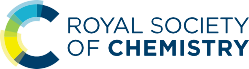 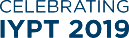 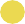 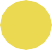 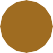 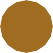 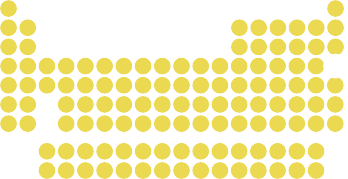 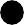 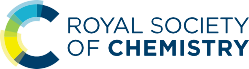 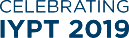 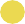 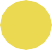 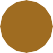 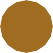 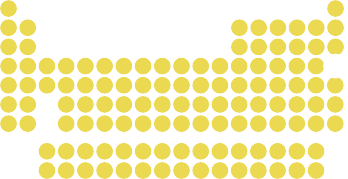 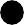 Ci	© 2019 Andy Brunning/Royal Society of Chemistry#IYPT2019